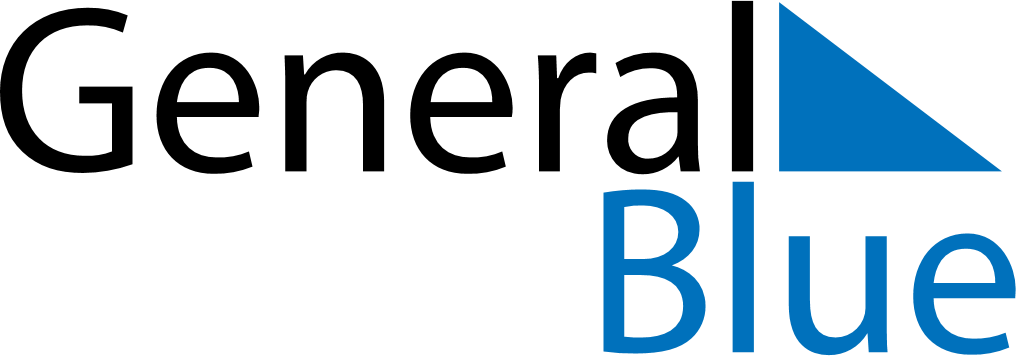 2021 – Q1China  2021 – Q1China  2021 – Q1China  2021 – Q1China  2021 – Q1China  JanuaryJanuaryJanuaryJanuaryJanuaryJanuaryJanuarySUNMONTUEWEDTHUFRISAT12345678910111213141516171819202122232425262728293031FebruaryFebruaryFebruaryFebruaryFebruaryFebruaryFebruarySUNMONTUEWEDTHUFRISAT12345678910111213141516171819202122232425262728MarchMarchMarchMarchMarchMarchMarchSUNMONTUEWEDTHUFRISAT12345678910111213141516171819202122232425262728293031Jan 1: New Year’s DayFeb 17: Spring FestivalJan 2: New Year’s DayMar 8: International Women’s DayJan 3: New Year’s DayFeb 11: Spring FestivalFeb 12: Spring FestivalFeb 13: Spring FestivalFeb 14: Spring FestivalFeb 15: Spring FestivalFeb 16: Spring Festival